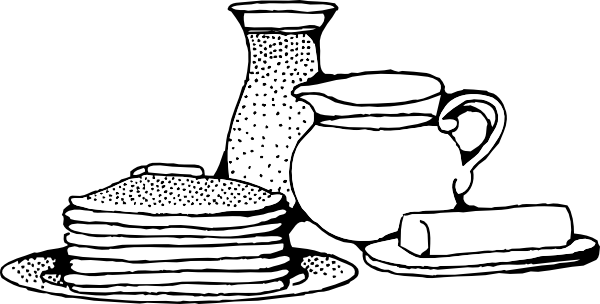 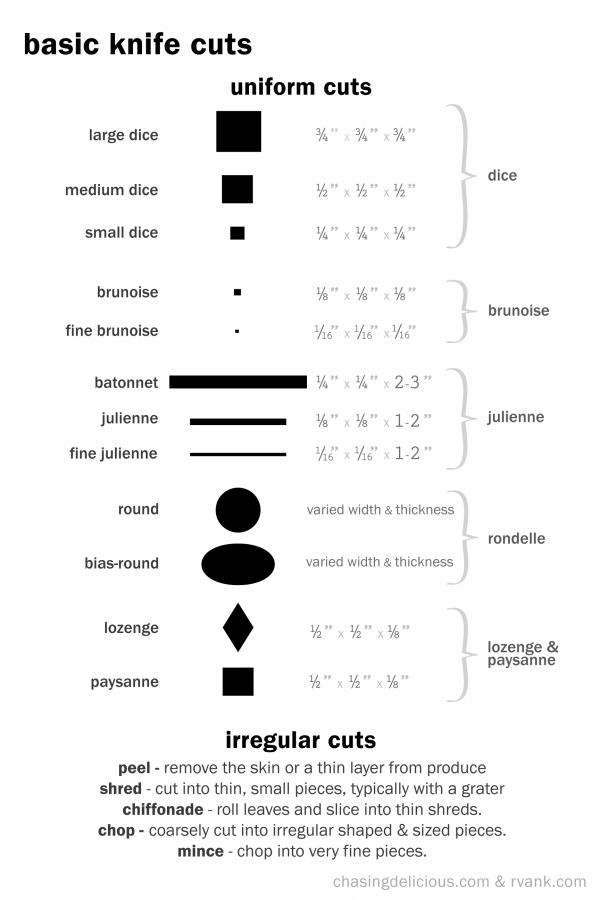 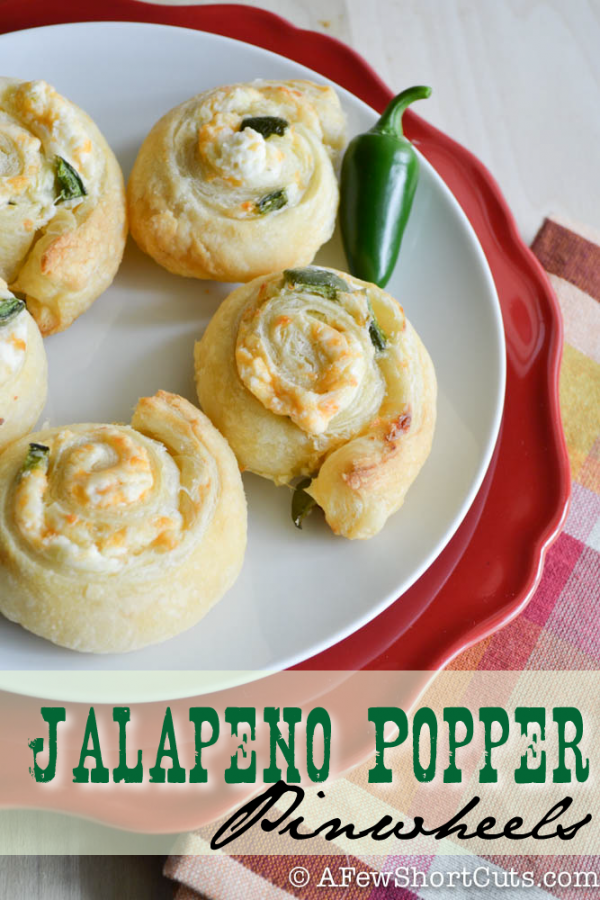 Directions:Preheat oven to 400 Degrees FIn a medium bowl mix together cream cheese, cheese, jalapeños, and garlic salt until well combined.Carefully unfold one puff pastry sheet and roll it out a little larger. Evenly spread half of the jalapeno cheese mix over the pastry sheet. Roll it up long side to long side, pressing the seam together with a little water on your fingers to seal.Slice into 1 inch pieces.Place the rolls on a parchment lined baking sheet.Bake at 400 Degrees for 12 minutes or until golden brown. Repeat with the other sheets of puff pastry.Serve immediatelyINGREDIENTS:DIRECTIONS: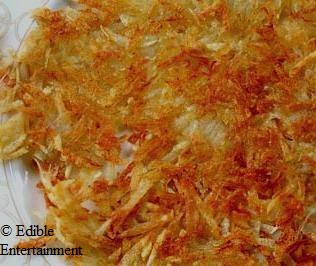 INGREDIENTS:DIRECTIONS:"Sausage and eggs with crisp tender peppers and onions are topped with shredded Cheddar cheese and rolled up in wheat tortillas for a hearty on-the-go breakfast."INGREDIENTS:DIRECTIONS:INGREDIENTS:DIRECTIONS:"A basic banana muffin is made extraordinary with a brown sugar crumb topping that will melt in your mouth."INGREDIENTS:DIRECTIONS:"Whole wheat flour, oats and wheat germ lend a hearty texture to these delicious muffins. An awesome healthy alternative to the usual blueberry muffin."INGREDIENTS:DIRECTIONS:'SMITTEN KITCHEN'S BIG CLUSTER MAPLE GRANOLAIngredients10 cups Quick Cook rolled oats2 cups sweetened shredded or flaked coconut2 cups almonds, coarsely chopped1/2 cup toasted wheat germ4 tablespoons olive oil1/2 teaspoon coarse salt1 cup maple syrup1 cup Honey1/2 teaspoon ground cinnamon4 large egg whites3 cups (215 grams) dried cherries, cranberries or another dried fruit, dice if they are large piecesProceduresPreheat your oven to 300 degrees. Combine all ingredients EXCEPT the egg white and dried fruit in a large bowl, tossing to coat evenly. Whisk the egg white in a small bowl until frothy. Stir into the granola mixture, distributing it throughout. Spread it in a single layer on a parchment-lined baking sheet.Bake for 45 to 55 minutes. About halfway through the baking time, use a large spatula to turn over sections of the granola carefully, breaking them up as little as possible. Rotate the pan if granola is baking unevenly. When it is evenly browned and feels dry to the touch, transfer the pan from the oven to the cooling rack. Cool completely. Once it’s completely cool, break up granola into whatever size clusters delight you. Sprinkle in dried fruit.The granola keeps at room temperature in an airtight container for 2 weeks. It keeps even longer in the freezer.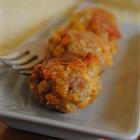 2 pounds ground pork sausage4 cups biscuit baking mix2 pounds sharp Cheddar cheese,  shredded1.Preheat oven to 350 degrees F (175 degrees C).2.In a large bowl, combine sausage, biscuit baking mix and cheese. Form into walnut size balls and place on baking sheets.3.Bake in preheated oven for 20 to 25 minutes, until golden brown and sausage is cooked through.20 medium russet potatoes, shredded4 medium onions, finely chopped1 ½ cups all-purpose flour6 eggs2 cups oil for frying, or as neededsalt and pepper to taste1.2.3.Shred potatoes on a metal shredder or in a food processor.  Put potatoes in a colander and rinse shredded potatoes until water is clear, then drain and squeeze dry in a CLEAN dishtowel.Dice onion – set aside.  Place potato shreds in a bowl, and mix in the onion, flour and egg until evenly distributed.4.5.Heat about 2 tablespoons of oil in a large heavy skillet over medium-high heat. When oil is sizzling hot, place potatoes into the pan in a 1/2 inch thick layer. Make separate piles like pancakes. Cook until nicely browned on the bottom, then flip over and brown on the other side. It should take at least 5 minutes per side. If you choose to cook them in one big piece, it can be cut into quarters for easier flipping.Remove from pan and drain on paper towels.  Transfer to a wire rack that has been placed over a cookie sheet. This should be kept in a warmed (250 degree) oven.   If you are having these at home, they should be served immediately.  Have salt and pepper available so that people can season the hash browns to their personal preference.INGREDIENTS:DIRECTIONS:INGREDIENTS:DIRECTIONS:.INGREDIENTS:DIRECTIONS: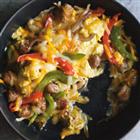 20 links pork sausage, cut into ½ -inch pieces2 ½  red onions, sliced2 ½ cups red pepper strips2 ½ cups green pepper strips20 eggs, beaten20 (8 inch) whole wheat tortillas6 cups of shredded cheese of your choice (cheddar is a good bet)1.Cook sausage, onions and peppers in medium nonstick skillet on medium heat 4 to 5 min. or until sausage is done and vegetables are crisp-tender. Remove from skillet.2.3.Add eggs to skillet; cook and stir 2 min. or until set. Return sausage mixture to skillet; stir. Spoon mixture onto tortillas; top with shredded cheese, fold in opposite sides of each tortilla, then roll up burrito-style.  For cooking club purposes, cut each burrito in half and insert a toothpick in each half to hold it together.Omelets vs. Frittata - Omelets traditionally have the egg mixture cooked and folded around a filling, while a frittata just mixes it all up, cooked in a mishmash combination all at once. Frittatas are often served at room temperature, making them perfect for brunches or larger groups.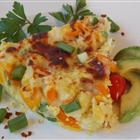 6 (24 slices total) slices bacon or pancetta, chopped1 tablespoon (4 Tbl total) olive oil1 ½ cups  (6 cups total) chopped hot & sweet pepperssalt and ground black pepper to taste½  teaspoon (2 tsp total) red pepper flakes½ Cup (6 cups total) of Fresh Spinach - torn1 ½ cups (6 cups total) cubed cooked potatoes12 (48 total) eggs, beaten½ cup (2 cups total) shredded Cheddar Cheese1.2.3.4.5.6.Put a large pot of water on to boil.  Scrub the skins of the potatoes.  Do not peel.  Cube potatoes into ½ inch cubes.   Carefully put cubed potatoes into large pot of boiling water.  Simmer for about 15 minutes.   Be watchful that the pot doesn’t boil over!Chop up bacon into small bite size pieces.  Set aside.Chop all peppers into ½ inch by ½ inch strips.  Set aside.Tear spinach into smallish pieces.  Set aside.Place about ½ - ¾ cup of bacon in a large skillet over medium heat. Cook until bacon is nearly crisp, 5 to 7 minutes.   Add 1 ½ cup peppers; cook and stir over medium heat until softened, about 3 minutes. Season with salt, black pepper, and red pepper flakes; stir to combine.7.Add 1 ½ cup potatoes and stir until warmed through, about 2 minutes. Pour in 12 beaten eggs and slowly stir to form large, soft curds, about 5 minutes. Sprinkle ½ cup cheese and ½ cup spinach over the top and stir gently to incorporate.8.Set oven rack about 6 inches from the heat source and preheat the oven's broiler.9.Place pan under the preheated broiler and cook until the top is set and cheese is browned, about 5 minutes.Banana Crumb Muffins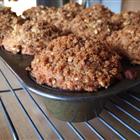 2 cups all-purpose flour2 ½ cups whole wheat flour1 tablespoon baking soda1 tablespoon baking powder1 teaspoon salt9 bananas, mashed2 ¼ cups white sugar3 eggs, lightly beaten1 cup butter, meltedTOPPING1 cup packed brown sugar¼ cup and 2 tablespoons all-purpose flour1/4 teaspoon ground cinnamon3 tablespoons butter1.2.Preheat oven to 375 degrees F (190 degrees C). Line 3 muffin pans with muffin papers.3.4.5.6.In a large bowl, mix together the 2 cups of all-purpose flour and the 2 ½ cups of whole wheat flour, baking soda, baking powder and salt.In another bowl, beat together mashed bananas, sugar, egg and melted butter. Stir the banana mixture into the flour mixture just until moistened. Spoon batter into prepared muffin cups.7.In a small bowl, mix together brown sugar, ¼ cup and 2 tablespoons flour and ¼ cinnamon. Cut in 3 tablespoons of butter until mixture resembles coarse crumbles. Sprinkle topping over muffins.8.Bake in preheated oven for 18 to 20 minutes, until a toothpick inserted into center of a muffin comes out clean.Health Nut Blueberry Muffins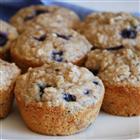 2 ¼  cups all-purpose flour2 ¼  cups whole wheat flour2 ¼  cups white sugar3/4 cup oat bran3/4 cup quick cooking oats3/4 cup wheat germ1 tablespoon baking powder1 tablespoon baking soda3/4 teaspoon salt3 cups blueberries1 ½  cups chopped walnuts3 bananas, mashed3 cups buttermilk3 eggs3 tablespoons vegetable oil3 teaspoons vanilla extract1.2.Preheat the oven to 350 degrees F (175 degrees C). Line 3 muffin tins with paper muffin cups.3.4.5.6.In a large bowl, stir together the all-purpose flour, whole wheat flour, sugar, oat bran, quick-cooking oats, wheat germ, baking powder, baking soda and salt. Gently stir in the blueberries and walnuts. In a separate bowl, mix together the mashed banana, buttermilk, egg, oil and vanilla. Pour the wet ingredients into the dry, and mix just until blended. Spoon into muffin cups, filling all the way to the top.7.Bake for 15 to 18 minutes in the preheated oven, or until the tops of the muffins spring back when lightly touched.YIELD:makes about 14 cupsACTIVE TIME:10 minutesTOTAL TIME:1 1/2 hours